ЛИЧНАЯ КАРТОЧКА СТУДЕНТАОбщие сведения о студентеПриемные испытанияСведения о переводах с курса на курсСдача норм ГТОПриказы по учебному заведению, касающиеся данного студентаОсобые отметкиСведения об окончании учебного заведения__________________________________________________________________Окончил_____________________________________________________________________________________________________________________________В _____году с квалификацией:__________________________________________________________________Выдан диплом «____» __________ _____года №___________Выбыл до окончания полного курса___________________________________КОМИТЕТ ПО КУЛЬТУРЕ САНКТ-ПЕТЕРБУРГАГОСУДАРСТВЕННОЕ БЮДЖЕТНОЕ ПРОФЕССИОНАЛЬНОЕ ОБРАЗОВАТЕЛЬНОЕ     УЧРЕЖДЕНИЕ«САНКТ-ПЕТЕРБУРГСКОЕ МУЗЫКАЛЬНОЕ УЧИЛИЩЕимени М.П. МУСОРГСКОГО»Моховая ул., д. 36, Санкт – Петербург 191028Тел. (812) 273-03-39; факс. (812) 273-51-42E-mail: info@musorgsky.spb.ruМестодля фотографииФамилияИмяОтчествоПолДата рожденияМесто рожденияГражданствоПаспортные данные:Паспортные данные:                  Серия и номерДата выдачиКем выданАдрес по пропискеТелефонОтношение к военной службеОтдел/СпециальностьИностранный языкФИО родителя/законного представителяТелефон родителя/законного представителяАдрес родителейИсполнены произведенияХарактеристика исполненияЗачет/незачетПо музыкально-теоретическим предметам:Зачет/незачетПЕРЕВЕДЕНПЕРЕВЕДЕНПЕРЕВЕДЕНПЕРЕВЕДЕНПЕРЕВЕДЕНПЕРЕВЕДЕННа_____курсНа_____курсНа_____курсНа_____курсНа_____курсНа_____курсПриказ №Приказ №Приказ №Приказ №Приказ №Приказ №От                 г.От                 г.От                 г.От                 г.От                 г.От                 г.Дата и №№ приказовКраткое содержание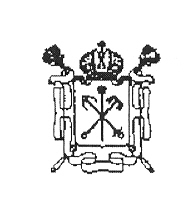 